AntragFörderprogrammUmweltmanagement im KonvoidesMinisteriums für Umwelt, Klima und Energiewirtschaft Baden-Württemberg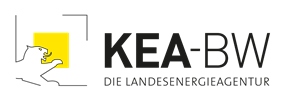 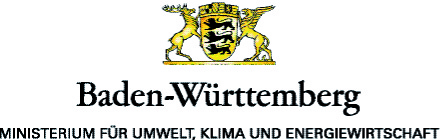 Den Antrag bitte in Papierform und elektronisch einreichen.1.	Antragsteller (Projektträger)2. 	Teilnehmer3. Beratungsunternehmen4.	Kostenplan5.	ZeitplanVoraussichtlicher Beginn des Projekts: 	      Geplanter Abschluss des Projektes: 	     6.	Beantragte Fördermittel7.	Bankverbindung des Projektträgers	Kontoinhaber____________________________________________________________________________
	Ort	Datum	Stempel/Unterschrift des Antragstellers (Projektträgers)Folgende Anlagen sind beigefügt:Folgende Anlagen sind beigefügt:KEA Klimaschutz- und Energieagentur Baden-Württemberg GmbHKaiserstraße 94 a76133 KarlsruheErklärung des Antragstellers (Projektträgers),
Anlage 1Erklärung der Unternehmen über den Erhalt 
sonstiger Zuwendungen, Anlage 2Nur bei Unternehmen: Erklärung über Umsatz und Zahl der Beschäftigen, Anlage 3Angebot des Beratungsunternehmens, Anlage 4Institution:Straße:PLZ, Ort:Ansprechpartner:	Frau			HerrTelefon:E-Mail:vorsteuerabzugsberechtigt	Ja			NeinName des Teilnehmersvorsteuer-abzugs-berechtigtKontaktdaten - Anschrift,- Ansprechpartner(in),- Telefon, E-MailAngestrebtes Umwelt-management-System Ja NeinEMASISO 14001Ki.UMS Ja	Ja	 Nein EMASISO 14001Ki.UMS Ja	Ja	 Nein EMAS ISO 14001 Ki.UMS  Ja	Ja	 Nein EMAS ISO 14001 Ki.UMS  Ja	Ja	 Nein EMAS ISO 14001 Ki.UMS  Ja	Ja	 Nein EMAS ISO 14001 Ki.UMS Ja	Ja	 Nein EMAS ISO 14001 Ki.UMS  Ja	Ja	 Nein EMAS ISO 14001 Ki.UMS  Ja	Ja	 Nein EMAS ISO 14001 Ki.UMS  Ja	Ja	 Nein EMAS ISO 14001 Ki.UMS Name:Straße:PLZ, Ort:Ansprechpartner:	Frau			HerrTelefon:E-Mail:WorkshopsHonorar des Beratungsunternehmens pro Workshop einschließlich Vor- und Nachbereitung (netto):      EuroHonorar des Beratungsunternehmens für die 
Durchführung von       Workshops (netto):      EuroEinzelberatungHonorar des Beratungsunternehmens für eine Einzelberatung eines Projektteilnehmers einschließlich Vor- und Nachbereitung (netto):      EuroHonorar des Beratungsunternehmens für insgesamt       Einzelberatungen aller Projektteilnehmer (netto):      EuroGesamtberatungsleistungHonorar für die gesamte Beratungsleistung des Beratungsunternehmens im Rahmen des Projekts (netto):      EuroMehrwertsteuer (      %), sofern nicht vorsteuerabzugsberechtigt:      EuroHonorar für die gesamte Beratungsleistung des Beratungsunternehmens im Rahmen des Projekts (brutto):      EuroGeschätzterAufwand des Projektträgers: Sachkosten (Druckkosten für Broschüren etc.) - Angabe ohne Mehrwertsteuer, wenn Projektträger vorsteuerabzugsberechtigt; sonst inkl. MwSt.:      EuroPersonalkosten (auch interner Personalaufwand ist förderfähig):      EuroSach- und Personalkosten:      EuroGesamtprojektkosten       Euro    Teilnehmer mit Validierung nach EMAS x 5.000 Euro =      Euro    Teilnehmer mit Zertifizierung nach DIN EN ISO 14001 x 3.000 Euro =      Euro    Teilnehmer mit kirchlichem Umweltmanagementsystem x 4.000 Euro =      EuroAufwandsentschädigung für den Projektträger(max. 80 % des nach Projektabschluss nachgewiesenen Aufwands, höchstens 5.000 Euro)      EuroGesamtsumme der beantragten Fördermittel      EuroGeldinstitutIBAN